Le parcours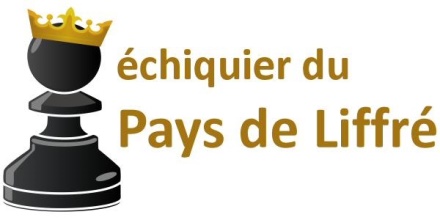 La tour veut rejoindre son roi mais elle doit passer par autant de cases grises que de cases rouges.Note le parcours avec le repérage des cases.k432r1abcd